Revisión parcial de las directrices de examen del durazno/melocotoneroDocumento preparado por la Oficina de la UniónDescargo de responsabilidad: el presente documento no constituye un documento de política u orientación de la UPOV	El presente documento tiene por objeto exponer una propuesta de revisión parcial de las directrices de examen del durazno/melocotonero (documento TG/53/7 Rev.).	Los antecedentes de la propuesta de revisión parcial de las directrices de examen del durazno/melocotonero se exponen en el documento TC/57/2 “Directrices de examen”.	El Grupo de Trabajo Técnico sobre Plantas Frutales (TWF), en su quincuagésima segunda sesión, examinó una propuesta de revisión parcial del cuestionario técnico (TQ) de las directrices de examen del durazno/melocotonero (Prunus persica (L.) Batsch) sobre la base del documento TWP/5/13 “Revision of Test Guidelines”, párrafo 17 y Anexo XIII. El TWF convino en proponer la inclusión de los siguientes caracteres en el cuestionario técnico (los caracteres que se propone incluir se indican como texto resaltado y subrayado) (véase el párrafo 88 del documento TWF/52/10 “Report”):	Los añadidos propuestos al capítulo 5 del cuestionario técnico se indican como texto resaltado y subrayado.[Fin del documento]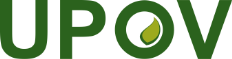 SUnión Internacional para la Protección de las Obtenciones VegetalesComité TécnicoQuincuagésima séptima sesión
Ginebra, 25 y 26 de octubre de 2021TC/57/22Original: InglésFecha: 4 de septiembre de 2021Carácter N.º(*)Nombre del carácterNombre del carácter1(*)(*)Árbol: tamaño Árbol: tamaño 2Árbol: vigorÁrbol: vigor3(*)(*)Árbol: porteÁrbol: porte9(*)(*)Flor: tipoFlor: tipo12Solo variedades con tipo de flor: acampanada: Pétalo: anchuraSolo variedades con tipo de flor: acampanada: Pétalo: anchura13(*)(*)Solo variedades con tipo de flor: roseta: Pétalo: anchuraSolo variedades con tipo de flor: roseta: Pétalo: anchura17(*)(*)Anteras: polenAnteras: polen20(*)(*)Limbo: longitudLimbo: longitud28(*)(*)Limbo: nervio central rojo en el envésLimbo: nervio central rojo en el envés30(*)(*)Pecíolo: nectariosPecíolo: nectarios31(*)(*)Pecíolo: forma de los nectariosPecíolo: forma de los nectarios32(*)(*)Fruto: tamañoFruto: tamaño33(*)(*)Fruto: forma (en vista ventral)Fruto: forma (en vista ventral)40(*)(*)Fruto: color de fondo de la pielFruto: color de fondo de la piel44(*)(*)Fruto: pubescencia de la pielFruto: pubescencia de la piel49Fruto: adherencia de la piel a la pulpaFruto: adherencia de la piel a la pulpa50(*)(*)Fruto: firmeza de la pulpaFruto: firmeza de la pulpa51(*)(*)Fruto: pigmentación de los carotenoides de la pulpaFruto: pigmentación de los carotenoides de la pulpa58Fruto: pulpa fibrosaFruto: pulpa fibrosa60(*)(*)Fruto: acidez Fruto: acidez 61(*)(*)Hueso: tamaño con respecto al frutoHueso: tamaño con respecto al fruto66(*)(*)Hueso: adherencia a la pulpaHueso: adherencia a la pulpa68Época de comienzo de la brotación de la yema foliarÉpoca de comienzo de la brotación de la yema foliar69(*)(*)Época de comienzo de la floraciónÉpoca de comienzo de la floración70(*)(*)Época de madurez Época de madurez CUESTIONARIO TÉCNICOCUESTIONARIO TÉCNICOPágina {x} de {y}Número de referencia:Número de referencia:5.	Caracteres de la variedad que se deben indicar (el número entre paréntesis indica el carácter correspondiente en las directrices de examen; especifíquese la nota apropiada).5.	Caracteres de la variedad que se deben indicar (el número entre paréntesis indica el carácter correspondiente en las directrices de examen; especifíquese la nota apropiada).5.	Caracteres de la variedad que se deben indicar (el número entre paréntesis indica el carácter correspondiente en las directrices de examen; especifíquese la nota apropiada).5.	Caracteres de la variedad que se deben indicar (el número entre paréntesis indica el carácter correspondiente en las directrices de examen; especifíquese la nota apropiada).5.	Caracteres de la variedad que se deben indicar (el número entre paréntesis indica el carácter correspondiente en las directrices de examen; especifíquese la nota apropiada).CaracteresCaracteresVariedades ejemploNota5.1
(1)Árbol: tamaño Árbol: tamaño muy pequeñomuy pequeñoBonanza, Bonfire, Pix Zee, Zaino1[   ]muy pequeño a pequeñomuy pequeño a pequeño2[   ]pequeñopequeñoRichaven3[   ]pequeño a medianopequeño a mediano4[   ]medianomedianoRobin5[   ]mediano a grandemediano a grande6[   ]grandegrandeRedhaven7[   ]grande a muy grandegrande a muy grande8[   ]muy grandemuy grandeChampion9[   ]5.2
(2)Árbol: vigorÁrbol: vigormuy débilmuy débil1[   ]muy débil a débilmuy débil a débil2[   ]débildébilJ. H. Hale3[   ]débil a mediodébil a medio4[   ]mediomedioRobin5[   ]medio a fuertemedio a fuerte6[   ]fuertefuerteSpringtime7[   ]fuerte a muy fuertefuerte a muy fuerte8[   ]muy fuertemuy fuerte9[   ]5.3
(3)Árbol: porteÁrbol: portefastigiado fastigiado Nectarose, Pillar1[   ]erecto erecto Fairhaven, Redwing2[   ]erecto a extendido erecto a extendido Albertina, Elegant Lady, Mercil3[   ]extendido extendido Charles Roux4[   ]colgantecolganteBiancopendulo5[   ]CaracteresCaracteresVariedades ejemploNota5.2 4
(9)Flor: tipoFlor: tipoacampanadaacampanadaDida, Springtime1[  ]rosetarosetaRobin, Vesuvio2[  ]5.5
(12)Solo variedades con tipo de flor: acampanada: Pétalo: anchuraSolo variedades con tipo de flor: acampanada: Pétalo: anchuramuy estrechomuy estrecho1[   ]muy estrecho a estrechomuy estrecho a estrecho2[   ]estrechoestrechoMeydicte3[   ]estrecho a medioestrecho a medio4[   ]mediomedioBradgust5[   ]medio a anchomedio a ancho6[   ]anchoanchoMonnail7[   ]ancho a muy anchoancho a muy ancho8[   ]muy anchomuy ancho9[   ]5.6
(13)Solo variedades con tipo de flor: roseta: Pétalo: anchuraSolo variedades con tipo de flor: roseta: Pétalo: anchuramuy estrechomuy estrechoTriumph1[   ]estrechoestrechoShasta2[   ]medianomedianoRobin3[   ]anchoanchoMichelini4[   ]muy anchomuy anchoVeteran5[   ]5.7
(17)Anteras: polenAnteras: polenausentesausentesJ. H. Hale1[   ]presentespresentesRedhaven9[   ]CaracteresCaracteresVariedades ejemploNota5.8
(20)Limbo: longitudLimbo: longitudmuy cortomuy corto1[   ]muy corto a cortomuy corto a corto2[   ]cortocortoJeronimo3[   ]corto a mediocorto a medio4[   ]mediomedioFairhaven5[   ]medio a largomedio a largo6[   ]largolargoSouthland7[   ]largo a muy largolargo a muy largo8[   ]muy largomuy largo9[   ]5.3 9
(28)Limbo: nervio central rojo en el envésLimbo: nervio central rojo en el envésausenteausenteRedhaven1[  ]presentepresenteSanguine Chanas9[  ]5.4 10
(30)Pecíolo: nectariosPecíolo: nectariosausenteausenteCrimson Glo, Tejon 1[  ]presentepresenteRedhaven9[  ]5.5 11
(31)Pecíolo: forma de los nectariosPecíolo: forma de los nectarioscircularescircularesSpringtime1[  ]reniformesreniformesRedhaven2[  ]5.12
(32)Fruto: tamañoFruto: tamañomuy pequeñomuy pequeñoNectarine-Cerise1[   ]muy pequeño a pequeñomuy pequeño a pequeño2[   ]pequeñopequeñoMinastar, Springtime3[   ]pequeño a medianopequeño a mediano4[   ]mediano mediano Momée, Springlady, Sunhaven 5[   ]mediano a grandemediano a grande6[   ]grandegrandeLoring, Zaifer, Zaitabo7[   ]grande a muy grandegrande a muy grande8[   ]muy grandemuy grandeComanche, Maillarbig9[   ]CaracteresCaracteresVariedades ejemploNota5.6 13
(33)Fruto: forma (en vista ventral)Fruto: forma (en vista ventral)achatado anchoachatado anchoAlex, Bailou, UFO31[  ]achatado medioachatado medioHerastrau, Robin2[  ]circularcircularRedwing3[  ]elíptico anchoelíptico anchoCavalier4[  ]elíptico medioelíptico medioElberta5[  ]5.14
(40)Fruto: color de fondo de la pielFruto: color de fondo de la pielno visibleno visibleFiesta Red1[   ]verdeverdeRuberrina2[   ]verde cremaverde cremaCarman3[   ]blanco verdosoblanco verdosoMorton4[   ]blanco cremablanco cremaAntonia, Michelini5[   ]cremacremaAmsden6[   ]blanco rosadoblanco rosadoPrécoce de Hale7[   ]amarillo verdosoamarillo verdosoVeteran8[   ]amarillo cremaamarillo cremaFuzalode9[   ]amarilloamarilloSudanell10[   ]amarillo anaranjadoamarillo anaranjadoRedtop, Victoria11[   ]5.7 15
(44)Fruto: pubescencia de la pielFruto: pubescencia de la pielausenteausenteDaisy, Fantasia, Monco, Zaitabo1[  ]presentepresenteMerspri, Moncav, Rich May9[  ]CaracteresCaracteresVariedades ejemploNota5.16
(49)Fruto: adherencia de la piel a la pulpaFruto: adherencia de la piel a la pulpamuy débilmuy débilMme Girerd1[   ]muy débil a débilmuy débil a débil2[   ]débildébilRedhaven3[   ]débil a mediadébil a media4[   ]mediamediaEarly Sungrand5[   ]media a fuertemedia a fuerte6[   ]fuertefuerteBabygold 57[   ]fuerte a muy fuertefuerte a muy fuerte8[   ]muy fuertemuy fuerteVivian9[   ]5.17
(50)Fruto: firmeza de la pulpaFruto: firmeza de la pulpamuy blandamuy blandaAmsden, Morettini n°1, Springtime1[   ]muy blanda a blandamuy blanda a blanda2[   ]blandablandaFairhaven3[   ]blanda a mediablanda a media4[   ]mediamediaFlavorcrest, Redtop5[   ]media a firmemedia a firme6[   ]firmefirmeHoney Blaze, Zaitabo7[   ]firme a muy firmefirme a muy firme8[   ]muy firmemuy firmeBabygold 6, Ghiaccio 29[   ]5.8 18
(51)Fruto: pigmentación de los carotenoides de la pulpaFruto: pigmentación de los carotenoides de la pulpablanco verdosoblanco verdosoCharles Roux1[  ]blancoblancoCaldesi 2000, Springtime 2[  ]blanco cremablanco cremaMichelini3[  ]amarillo claroamarillo claroArmking, Spring Gold4[  ]amarilloamarilloEarly Sungrand5[  ]amarillo anaranjadoamarillo anaranjadoLovell, Merrill Franciscan6[  ]naranjanaranjaSungold7[  ]CaracteresCaracteresVariedades ejemploNota5.19
(58)Fruto: pulpa fibrosaFruto: pulpa fibrosaausente o débilausente o débilRedhaven1[  ]mediamedia2[  ]fuertefuerteSunhigh3[  ]5.9 20
(60)Fruto: acidez Fruto: acidez muy bajamuy bajaMonam, Moncav, Monna, Redwing, Zaibomi, Zaidaso1[  ]bajabajaMaillarboom, Monnude, Zaifave, Zaifuro, Zairesu, Zaitabo2[  ]mediamediaMercil, Monprime, Ryans Sun3[  ]altaaltaCraucail, Kraprim, Nectaross, Orion, Rich May, Zailice, Zainara4[  ]muy altamuy altaArmking, Bracid, Maycrest, Red Robin, Savana Red, Star Bright, Zaibri, Zaitop5[  ]5.21
(61)Hueso: tamaño con respecto al frutoHueso: tamaño con respecto al frutomuy pequeñomuy pequeño1[   ]muy pequeño a pequeñomuy pequeño a pequeño2[   ]pequeñopequeñoAlex, Robin 3[   ]pequeño a medianopequeño a mediano4[   ]medianomedianoRedhaven5[   ]mediano a grandemediano a grande6[   ]grandegrandeSomervee7[   ]grande a muy grandegrande a muy grande8[   ]muy grandemuy grande9[   ]5.22
(66)Hueso: adherencia a la pulpaHueso: adherencia a la pulpaausenteausenteFairhaven, Fuzalode1[   ]presentepresenteSweet Gold, Vivian9[   ]CaracteresCaracteresVariedades ejemploNota5.23
(68)Época de comienzo de la brotación de la yema foliarÉpoca de comienzo de la brotación de la yema foliarmuy tempranamuy tempranaSunred1[   ]muy temprana a tempranamuy temprana a temprana2[   ]tempranatempranaSpringtime3[   ]temprana a mediatemprana a media4[   ]mediamediaRedhaven5[   ]media a tardíamedia a tardía6[   ]tardíatardíaGenadix 77[   ]tardía a muy tardíatardía a muy tardía8[   ]muy tardíamuy tardíaReine des Vergers9[   ]5.10 24
(69)Época de comienzo de la floraciónÉpoca de comienzo de la floraciónmuy tempranamuy tempranaZaibop, Zaitolio1[  ]muy temprana a tempranamuy temprana a temprana2[   ]tempranatempranaRich Lady, Springtime 3[  ]temprana a mediatemprana a media4[   ]mediamediaMonnude, Zaitabo5[  ]media a tardíamedia a tardía6[   ]tardíatardíaMaillarflat, Maillarlau7[  ]tardía a muy tardíatardía a muy tardía8[   ]muy tardíamuy tardíaSummerqueen9[  ]CaracteresCaracteresVariedades ejemploNota5.11 25
(70)Época de madurezÉpoca de madurezmuy tempranamuy tempranaRich May, Springtime, Zaibaro1[  ]de muy temprana a tempranade muy temprana a tempranaZainoar, Zaitani2[  ]tempranatempranaAntonia, Redwing, Rich Lady,  Robin3[  ]de temprana a mediade temprana a mediaCraucail, Diamond Princess 4[  ]mediamediaFairhaven, Fantasia, Summer Bright, Zee Lady5[  ]de media a tardíade media a tardíaMaillarbig, Savana red, Zaimor6[  ]tardíatardíaFairlane, Flacara, Veteran, Western Red, Zailati, Zairova 7[  ]de tardía a muy tardíade tardía a muy tardíaAndgold, Tardibelle8[  ]muy tardíamuy tardíaRubidoux9[  ]extremadamente tardíaextremadamente tardíaCalante, Jesca10[  ]